Publicado en Narvarte Poniente el 30/11/2020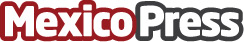 Monitoreo inmune y manejo de la resistencia adquirida a antirretrovirales: claves en el control del VIHEn el marco del Día Mundial de Lucha contra el Sida, que se conmemora este martes 1º de diciembre, la comunidad médica hace un llamado a intensificar las acciones del monitoreo inmuneDatos de contacto:Erika UribeCitrus Comunicación5514517906Nota de prensa publicada en: https://www.mexicopress.com.mx/monitoreo-inmune-y-manejo-de-la-resistencia Categorías: Internacional Medicina Industria Farmacéutica Sociedad Investigación Científica Otras ciencias http://www.mexicopress.com.mx